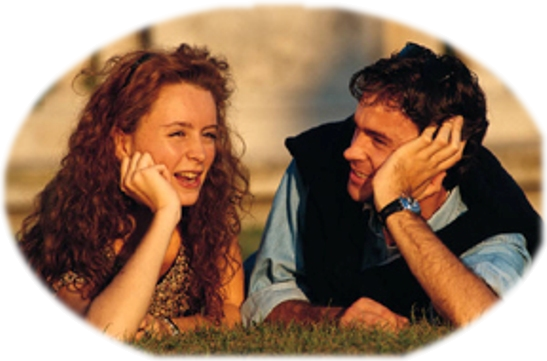 DISCOURS EN APARTEAmi je voudrais avec ta permissionQue tu me donnes ton opinionSur l’actualité actuelle et les chansons.Puis-je sans que tu n’y vois de ma part indiscrétionParler avec toi sans contrefaçonEt te poser une petite questionConcernantla religionSans créer entre nous la moindre tensionJ’aime avec toi échanger en toute discrétion,Discuter de tout avec passionDe l’histoire ou des saisonsEn mettant un peu de couleur sur la cité des justes avec raison,Et peut-être aussi  du courage dans les expressions.Voir avec toi ce que nous pourrions tenter comme actionPour aider les autres dans la créationAvec les fêtes qui approchent cela serait la bonne occasion.Claudie@copyright Claudie